                                                                                                              ПРОЕКТ 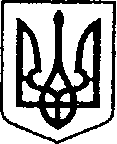 (№ 772 від 06.12.2021 р.)УКРАЇНАЧЕРНІГІВСЬКА ОБЛАСТЬН І Ж И Н С Ь К А    М І С Ь К А    Р А Д А____ сесія VIIІ скликанняР І Ш Е Н Н Явід  ___________ 2021 р.                м. Ніжин	                          № __________Відповідно до статей 25, 26, 42, 59, 60, 73 Закону України «Про місцеве самоврядування в Україні», Закону України «Про оренду державного та комунального майна» від 03 жовтня 2019 року № 157-XI, Порядку передачі в оренду державного та комунального майна, затвердженого постановою Кабінету Міністрів України від 03 червня 2020 року № 483 «Деякі питання оренди державного та комунального майна», Регламентy Ніжинської міської ради Чернігівської області, затвердженого рішенням Ніжинської міської ради від 27 листопада 2020 року № 3-2/2020 (зі змінами), Рішення Ніжинської міської ради від 23 січня 2020 року №18-66/2020 «Про орендодавця комунального майна Ніжинської міської об’єднаної територіальної громади», Рішення Ніжинської міської ради від 30 березня 2021 року № 35-8/2021 «Про затвердження Методики розрахунку орендної плати за майно комунальної власності Ніжинської територіальної громади» ( зі змінами та доповненнями), враховуючи заяву ФОП Савенка О.М., від 15.11.2021 року №11, міська рада вирішила:1. Дозволити фізичній особі-підприємцю Савенку Олександру Миколайовичу передати в тимчасове користування на умовах суборенди товариству з обмеженою відповідальністю «НІЖИНЖИТЛОБУДСЕРВІС» частину нежитлового приміщення загальною площею 10,00 кв. м., за адресою: Чернігівська область, місто Ніжин, вулиця Московська, 20 строком до 23.11.2022 року (до закінчення терміну дії договору оренди з фізичною особою-підприємцем Савенком Олександром Миколайовичем), для розміщення офісу.2. Управлінню житлово-комунального господарства та будівництва Ніжинської міської ради Чернігівської області підготувати договір суборенди на частину нежитлового приміщення загальною площею 10,00 кв. м., за адресою: Чернігівська область, місто Ніжин, вулиця Московська, 20 згідно з чинним законодавством.3. Начальнику відділу комунального майна управління комунального майна та земельних відносин Ніжинської міської ради Федчун Н. О., забезпечити оприлюднення даного рішення на офіційному сайті Ніжинської міської ради протягом п’яти робочих днів після його прийняття.4. Організацію виконання даного рішення покласти на першого заступника міського голови з питань діяльності виконавчих органів ради Вовченка Ф. І., начальника управління комунального майна та земельних відносин Ніжинської міської ради Чернігівської області Онокало І. А., та начальника управління житлово-комунального господарства та будівництва Ніжинської міської ради Чернігівської області Кушніренка А. М.5. Контроль за виконанням даного рішення покласти на постійну комісію міської ради з питань житлово-комунального господарства, комунальної власності, транспорту і зв’язку та енергозбереження (голова комісії – Дегтяренко В. М.).Міський голова			      	          		                   Олександр КОДОЛАПодає:Начальник управління комунального майната земельних відносин Ніжинської міської ради	            Ірина ОНОКАЛОПогоджують:Перший заступник міського голови з питань діяльностівиконавчих органів ради                                                          Федір ВОВЧЕНКОСекретар Ніжинської міської ради                                            Юрій ХОМЕНКОНачальник відділуюридично-кадрового забезпечення апарату                                                                    В’ячеслав ЛЕГАвиконавчого комітетуНіжинської міської ради     Головний спеціаліст – юрист відділу бухгалтерськогообліку, звітності та правового забезпечення управліннікомунального майна та земельних відносин Ніжинської міської ради					        Сергій САВЧЕНКОГолова постійної комісії міськоїради з питань житлово-комунальногогосподарства, комунальної власності, транспорту і зв’язку та енергозбереження	          	Вячеслав ДЕГТЯРЕНКОГолова постійної комісії міської ради з питаньрегламенту, законності, охорони прав і свобод громадян,запобігання корупції, адміністративно-територіальногоустрою, депутатської діяльності та етики                              Валерій САЛОГУБПояснювальна запискадо проекту рішення: «Про суборенду комунального майна»від «06» грудня 2021 р. № 772Проект рішення «Про суборенду комунального майна»:1-передбачає дозволити фізичній особі-підприємцю Савенку Олександру Миколайовичу передати в тимчасове користування на умовах суборенди товариству з обмеженою відповідальністю «НІЖИНЖИТЛОБУДСЕРВІС» частину нежитлового приміщення загальною площею 10,00 кв. м., за адресою: Чернігівська область, місто Ніжин, вулиця Московська, 20, строком до 23.11.2022 року (до закінчення терміну дії договору оренди з фізичною особою-підприємцем Савенком Олександром Миколайовичем), для розміщення офісу;2-підставою для підготовки даного проекту рішення є заява ФОП              Савенка О. М., від 15.11.2021 року  №11;3-проект рішення підготовлений з дотриманням норм Конституції України, відповідно до статей 25, 26, 42, 59, 60, 73 Закону України «Про місцеве самоврядування в Україні», Закону України «Про оренду державного та комунального майна» від 03 жовтня 2019 року №157-XI, Порядку передачі в оренду державного та комунального майна, затвердженого постановою Кабінету Міністрів України від 03 червня 2020 року №483 «Деякі питання оренди державного та комунального майна», Регламентy Ніжинської міської ради Чернігівської області, затвердженого рішенням Ніжинської міської ради від 27 листопада 2020 року №3-2/2020 (зі змінами), Рішення Ніжинської міської ради від 23 січня 2020 року №18-66/2020 «Про орендодавця комунального майна Ніжинської міської об’єднаної територіальної громади», Рішення Ніжинської міської ради від 30 березня 2021 року № 35-8/2021 «Про затвердження Методики розрахунку орендної плати за майно комунальної власності Ніжинської територіальної громади» ( зі змінами та доповненнями);4-представлений проект рішення дасть можливість ефективно використовувати комунальне майно Ніжинської територіальної громади;5-відповідальний за підготовку проекту рішення – начальник відділу комунального майна управління комунального майна та земельних відносин Ніжинської міської ради Чернігівської області Федчун Н. О.Начальник управління комунального майната земельних відносин Ніжинської міської ради	            Ірина ОНОКАЛОПро суборенду комунального майна